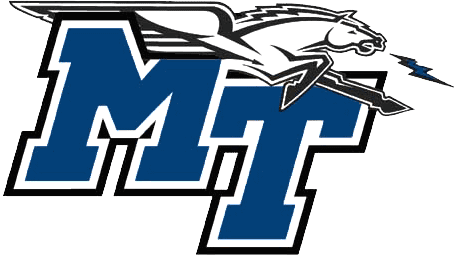 2019 Naveen “Scott” Pejaver Memorial Forensic TournamentFriday November 01 through Saturday November 02 Colleagues,  The Blue Raider Debate Team and Department of Communication Studies faculty look forward to offering a well-run, enjoyable tournament.  We are aware it is close to Halloween weekend and will have Halloween themed decorations and treats (hopefully not too many tricks). MTSU is hosting IPDA, TIPDA, & TN Parli debate formats as well as a full IE tournament. IPDA Debate Tab: Dr. Paul Strait & Abigail Barnes  TNPD Tab: IPDA Debate Tab: Dr. Paul Strait & Abigail Barnes  IE Tab will be run by IPDA Debate Tab: Dr. Paul Strait & Abigail Barnes  If you have questions, please feel free to contact us by phone or e-mail.  We look forward to seeing you.Sincerely,Dr. Patrick Richey, Director of Forensics Mrs. Natonya Listach, Assistant Director of ForensicsCorrespondence: 615-898-2273; Patrick.Richey@mtsu.eduTournament ScheduleDebate Tournament ScheduleFriday (November 1, 2019)1:00-2:30	TNPD Round 12:30-4:00	TNPD Round 24:00-5:30	TNPD Round 35:30-7:00	TNPD Round 4 7:30-9:00	TNPD Debate Elimination Round 19:00-10:30	TNPD Debate Elimination Round 2Saturday (November 2, 2019)7:30-9:00	TNPD Debate Elimination Round 3 (if needed)Friday (November 1, 2019)1:00-2:30	TIPDA Round 12:30-4:00	TIPDA Round 24:00-5:30	TIPDA Round 3 5:30-7:00	TIPDA Round 47:00-7:30 Coaches Review (fast!!!!) 7:30-9:00	TIPDA Debate Elimination Round 19:00-10:30	TIPDA Debate Elimination Round 2Saturday (November 2, 2019)7:30-9:00	TIPDA Debate Elimination Round 3 (if needed) Saturday (November 2, 2019) (We may unflight if there are enough judges). 09:00-10:30	IPDA Round 110:30-12:00	IPDA Round 2 (11:30-12:15) 	Pizza – grab when can!  12:00-01:30	IPDA Round 301:30-03:00	IPDA Round 403:00-04:30	IPDA Round 504:30-06:00	IPDA Round 606:00-06:30	Coaches Review (fast!!!!)06:30-07:30	IPDA Debate Elimination Round 107:30-9:00	IPDA Debate Elimination Round 209:00	Awards (tentative) 09:00-10:30	IPDA Debate Elimination Round 3IEs Tournament ScheduleSaturday (November 2, 2019)8:15-9:45	Round 1, Flight A 9:45-11:00	Round 1, Flight B11:30-12:15 	Pizza – grab when can!12:15-1:30	Round 2, Flight A 1:30-2:45	Round 2, Flight B4:15-5:30	Finals, Flight A 5:45-7:00	Finals, Flight B09:00	Awards (tentative)Hotels:	Holiday Inn Express: 165 Chaffin Place, Murfreesboro, TN (615) 849-9000Ramada: 1855 South Church Street Murfreesboro, TN 37130
(615) 896-5080Days Inn: 182 Chaffin Place, Murfreesboro, TN(615) 893-8170Econo Lodge: 110 North Thompson Lane, Murfreesboro, TN(615) 890-2811FOOD: Pizza On SaturdayCampus Dinning: Dunkin Donuts, Subway, Popeyes, Burger Grill, Chinese, Pizza Hut	Off Campus: Logans, Toots, Chiles, Puleo's Grille, Applebees, Mellow Mushroom COFFEE: 	Just Love Coffee: 		-129 MTCS Drive	Starbucks:			-2935 South Rutherford Boulevard					-Library will be open for portions of the tournament Tournament Guidelines and ProceduresAll of the rules guiding the International Public Debate Association & TNPD apply to the Pejaver Tournament.  Times limits will be Parliamentary Debate: 7-8-8-8-4-5 (no flex time)Individual IPDA: 5-2-6-2-3-5-3. TIPDA:  4-2-5-2-5-2-4-2-3-4-4-3There will be two divisions of TNPD Debate if there is at least 6 teams in each otherwise we will collapse and give awards to top novices. (Varsity & Novice)There will be four divisions of IPDA debate: Novice, Junior Varsity, Varsity, and Professional. Please check with the IPDA constitution for eligibility requirements. http://www.ipdadebate.info/constitution--bylaws.html There will be one division of TIPDA. INDIVIDUAL EVENTS:Events will follow event guidelines seen at the AFA-NIET.  In order to keep a timely schedule, competitors can enter up to four events per flight of competition.  A student is allowed to enter two separate duo’s as long as the person has two different pieces of literature with two separate duo partners.  Awards will also be given to the top novice competitor in each event.  We will allow for AFA’s rules regarding duo, but please be aware that even if this tournament qualifies the event for a national tournament, participants must follow the national organization’s specific rules for duo at that national tournament.Flight A Events				Flight B EventsExtemporaneous Speaking		Impromptu SpeakingPersuasive Speaking			Informative SpeakingPoetry Interpretation			Communication AnalysisProse Interpretation 			Dramatic InterpretationProgrammed Oral Interpretation		Duo InterpretationAfter Dinner Speaking		Sweepstakes and AwardsDebateThere will be speaker awards for the top 5 competitors in each division, awards for all elimination rounds in each division, and sweepstakes trophies for the top 3 programs in TIPDA, IPDA, TNPD, and IEs as well as overall sweepstakes. Awards are trophies and plaques. Sweepstakes will follow the season-long sweepstakes formula for IPDA: All wins and byes will be awarded 1 point.  Each person breaking to out-round will receive 1 point.  Out-round victories will receive 2 points.  Novice, Junior Varsity, Varsity and Professional will count toward the tournament sweepstakes. There is no limit on entries, but only the top three competitors in each division will count toward the sweepstakes. Sweepstakes for TIPDA: All wins and byes will be awarded 1.5 points.  Each team breaking to out-round will receive 1.5 points.  Out-round victories will receive 3 points.  Sweepstakes for TNPD: All wins and byes will be awarded 1.5 points.  Each team breaking to out-round will receive 1.5 points.  Out-round victories will receive 3 points.  Novice and Varsity will count toward the tournament sweepstakes. There is no limit on entries, but only the top three teams in each division will count toward the sweepstakes.IEs	Finalists	6th place – 2 point		5th place – 4 points		4th place – 6 points	3rd place – 8 points		2nd place – 10 points		1st place – 12pointsThere will be sweepstakes for TIPDA, IPDA, TNPD, and IEs as well as overall Sweeps. In order to receive an overall sweepstakes your team must be entered in both IEs and 1 debate format. There will also be a top Community College Sweepstake Award There will be a Bennett Strange Power Award for the team with the greatest prelim winning % in both halves of the tournament. All debaters count towards %. Entry Deadlines, Fees and JudgesThe entry deadline will be 4:30 p.m. Monday, October 28. Changes will be accepted at no charge until 10:00am on Wednesday, October 30.  Any drops or changes after that date will be charged a processing/nuisance fee of $20.00 per change.Each IPDA judge covers four slots. Each TIPDA/TNPD judge cover two slots. Each IE judge will cover 6 IE slots. Judges will not be mixed unless asked prior. All schools will be required to judge one round past their highest finisher. Competitors who do not advance in IPDA may be used as judges in the out-rounds.We plan on having wi-fi available in the draw rooms but be prepared to debate without if there are technical difficulties. Please note that TIPDA or TNPD debaters may participate in IEs or IPDA on Saturday. However they cannot mix TNPD/TIPDA or IPDA/IEs.Uncovered Fees add to the normal fee. Example IPDA $30.00 +$50.00 uncovered =$80.00 for that competitor. We don’t need your money, we NEED your judges!!!!!!!!!! Costume Contest: Entry is free!!! The best dressed competitor and best dressed judge will win an award for their spirit. This is a FUN award based upon turned in votes. Ballots will be available throughout the weekend at the ballot table. One vote per person please. Rules: No masks, teki torches, weapons (real or fake), offensive costumes (don’t be Justin Trudeau), or nudity. IE – use common sense!!!!!!!!!!Entry FormSchool:Coach:Office Phone:Email:TNPDTNPD Division: Notate varsity or novice 	1.	2.	3.	4.	5.	6.Judges:	1.	2.	3.Fees:	______ Covered Teams		@ $50 team	= _____________	______ Uncovered Teams   	@ $100 teams = ____________IPDANovice Division:	1.	2.	3.	4.	5.	6.Junior Varsity Division:	1.	2.	3.	4.	5.	6.Varsity Division:	1.	2.	3.	4.	5.	6.Professional Division:	1.	2.	3.Judges:	1.	2.	3.	4.	5.Fees:	______ Covered competitors slots	@ $30 each	=	______	______ Uncovered competitors slots	@ $50 each	=	______TIPDATNPD Division: Notate novice (speaker award) 	1.	2.	3.	4.	5.	6.Judges:	1.	2.	3.Fees:	______ Covered Teams		@ $50 team	= _____________	______ Uncovered Teams   	@ $100 teams = ____________Pejaver  IEs Note:  Please number the duos in the box below to indicate partners (ex: 1&1, 2&2, etc. for each duo pair)
Number of IE entries                         _______ x $7       	=       ________Number of uncovered IE entries       _______ x $10     	=       ________Total IE fees                                                                  	=       ________IPDA Total 		$__________	+TNPD Total		$__________	+IE Total		$__________	+			=Tournament Total	$__________Cash or make checks payable to: MTSU Foundation: Debate.Contacts:	Phone: 	(615) 898-2273	Email:		Patrick.Richey@mtsu.eduPLEASE BRING JUDGES!!!!Judging will be tight!!!! CompetitorNovice?Pentath?Flight AFlight AFlight AFlight AFlight AFlight AFlight AFlight BFlight BFlight BFlight BFlight BFlight BFlight B(Y/N)EXTPERPOIDUO #1DUO #2DI ADSIMPIMPPROINFOCAPOEPOE 2.   3.   4.   5.   6.   7.   8.   9.   10.   11.   12.   13.   14.   15.   16.  17.  18.  19.  20.   TOTAL ENTRIESIE Judges (each judge covers 6 IE slots)123456